                                                                                         This week’s color is ORANGE                           Standards                          Activities                   Home ExtensionVI. Scientific InquiryA. Scientific exploration through exploration and discovery3. Uses understanding of casual relationships to act on social and physical environmentsVI. Scientific Inquiry A. Scientific Inquiry through exploration and discovery3. Uses understanding of casual relationships to act on social and physical environmentsBenchmark d. Shares findings and outcomes of experimentHave students gather fallen leaves if possible (not brown because they will crumble)Demonstrate how to do a leaf rubbing.A rubbing is done by placing a leaf under a sheet of paper and rubbing crayon over top of it, to reveal its texture and shape.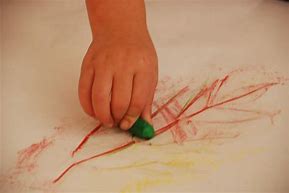 Wassily Kandinsky Concentric Circles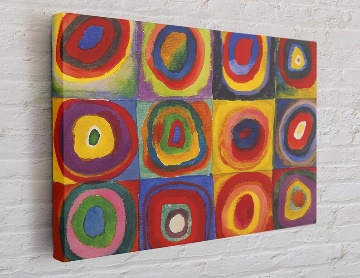 See if children can recreate this piece of art using only crayons. (Need: wax paper, liquid starch, paint brushes, colored tissue paper cut into squares)Please bring in a variety of different leaves so we can explore leaf rubbing from multiple environments outside of our school.Watch the sunset this week with your child and have them tell you all of the colors they see.  Bring in pictures to shar with the class if you desire 😊